E X P E R I E N C I AR O C Í O C A S A SB E L L I D OP R O F E S I Ó NC O N T A C T O+ 4 4 7 7 0 0 9 5 3 0H E L L O @ R O X A N N E S M I T H . C O M W W W . R O X A N N E S M I T H . C O MO B J E T I V O  P R O F E S I O N A LI am an experienced social media manager seeking a full-time position in the field of social media and marketing communications, where I can apply my knowledge and skills for continuousEMPRESA 1PUESTO| FEB 2013 - DEC 2014Managed social media accounts and created social media for daily postingsIncreased social media following and clicks by 200%EMPRESA 2PUESTO| APR 2012 - JAN 2013Developed a social media strategy to increase the following of the company websiteSpearheaded a viral campaign for one of the company's new productsF O R M A C I Ó NBACHELOR OF ARTS, MAJOR IN COMMUNICATIONUNIVERSITY OF DUNDEE | 2009 - 2013 GPA: 3 . 9C U R S O SCURSO 1MOST OUTSTANDING SOCIAL MEDIA PRODUCER DEC 2014RICH MEDIA INTERACTIVEBEST INTERN JAN 2013H A B I L I D A D E Simprovement.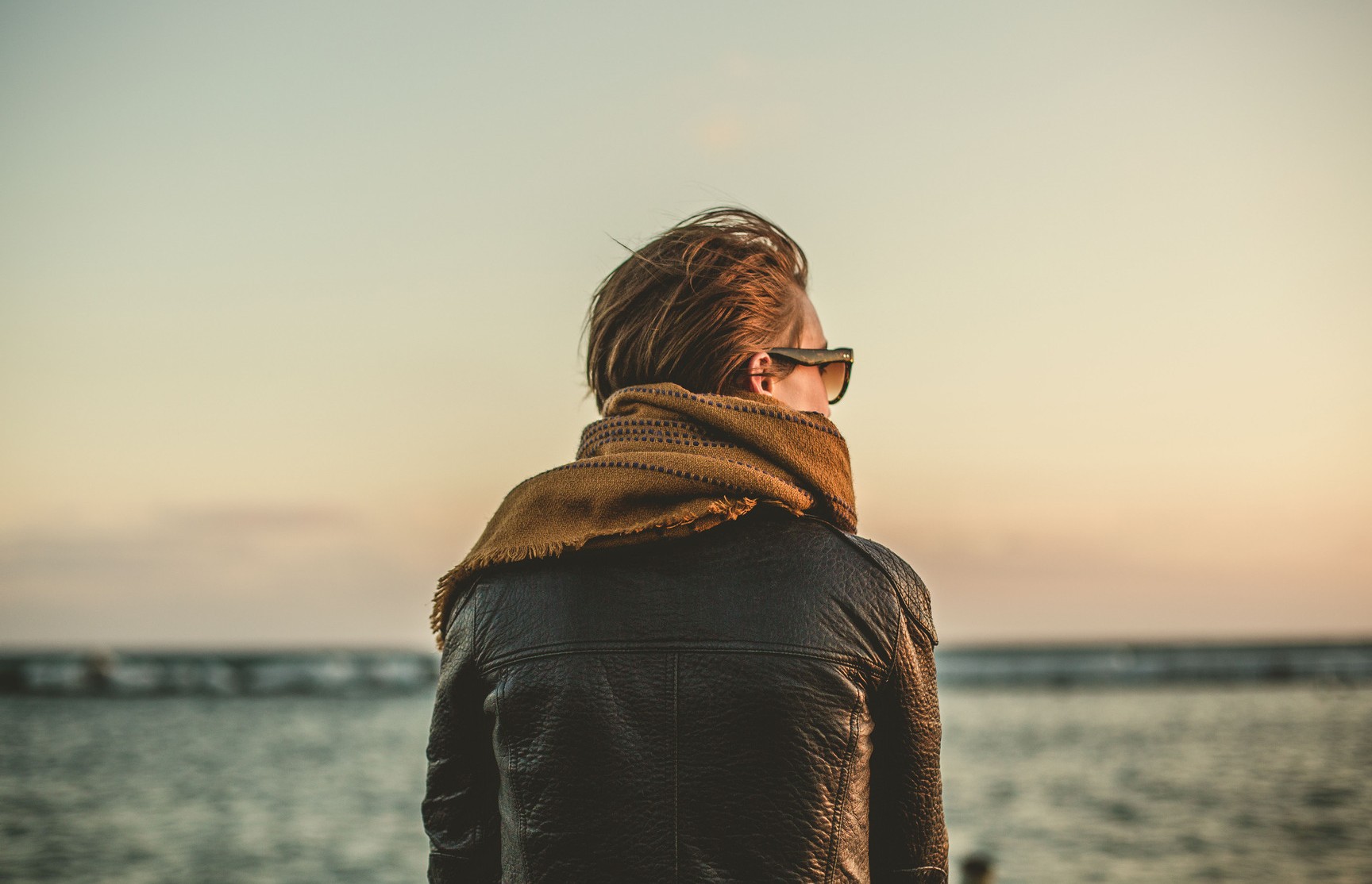 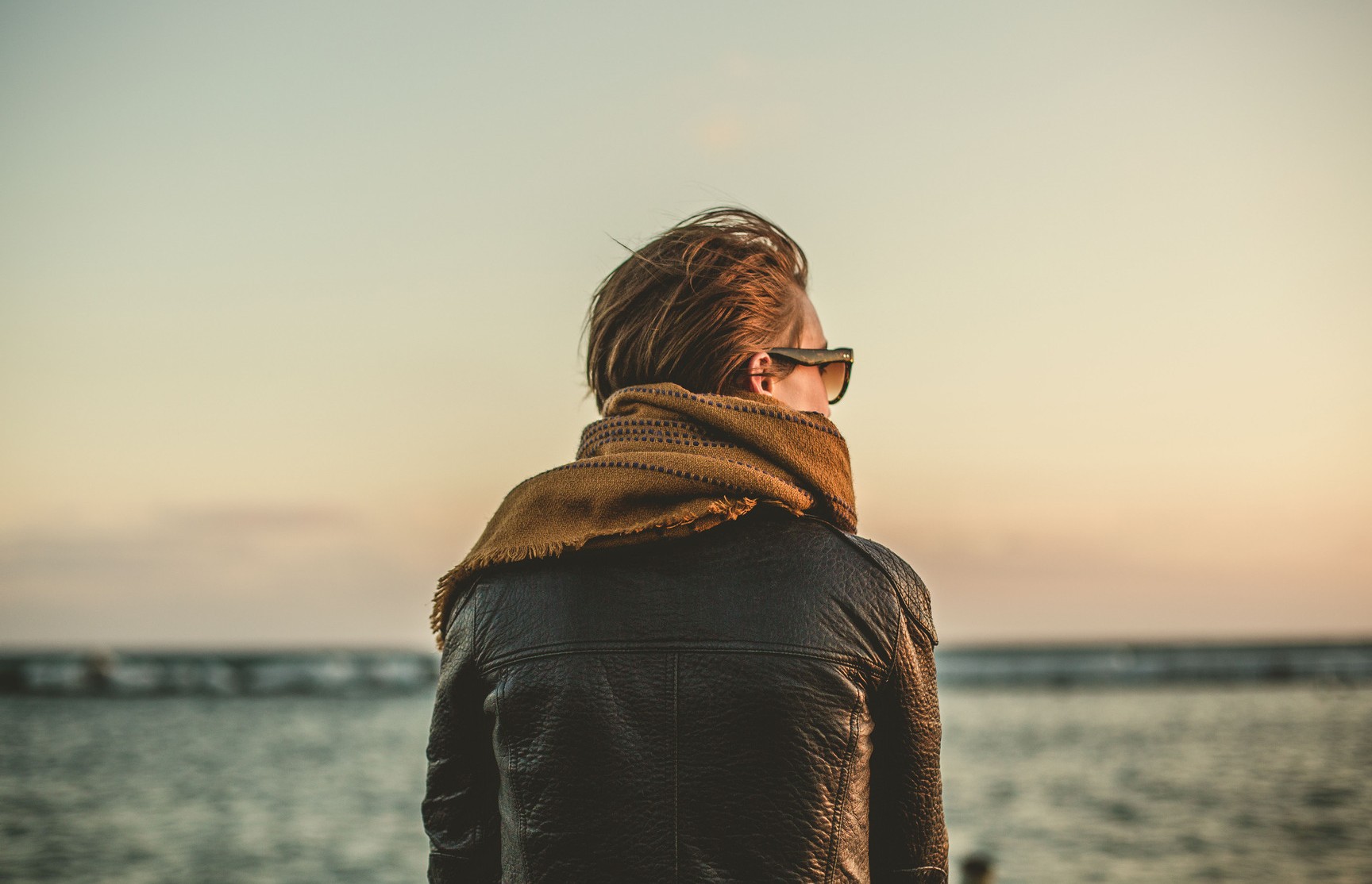 SEO and Google Analytics Social media strategy MarketingWeb content development CopywritingCorporate blogging Project management Layout designPhoto editing Market research